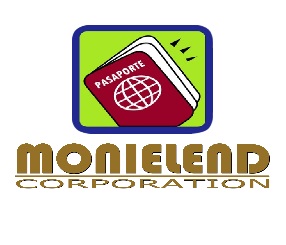 Evaluation form   Rate your experience!				               Date of Visit: ___________________				               Branch:  _______________________Please rate your experience by putting a check mark on the box provided. Kindly rate according to the procedures taken. 1. PROCEDURE TAKEN	                         Inquiry   	                         Submission	         	                    Credit Investigation	          Account Opening	             Promissory Note Signing               Releasing2. STAFF COURTESY AND CUSTOMER SERVICES	a. Friendliness	                             excellent         very satisfactory         good           poor	b. Attentiveness	     		     excellent         very satisfactory         good           poor		c. Completeness of information	     excellent         very satisfactory         good           poor		d. Knowledge of work	                 excellent         very satisfactory         good           poor                  e. Courteousness		                 excellent         very satisfactory         good           poor	f. Speed of Service			     excellent         very satisfactory         good           poor	g. Grooming				     excellent         very satisfactory         good           poor………………………………………………………………………………………………………………back portion3. OFFICE ENVIRONMENT	a. Ambiance 				     excellent         very satisfactory         good           poor	b. Clean Floors		                 excellent         very satisfactory          good           poor	c. Lightning				     excellent         very satisfactory          good           poor	d. Office Temperature		     excellent         very satisfactory          good           poor	e. RestRooms	                             excellent         very satisfactory          good           poor4. COMMENTS AND SUGGESTIONS (Areas for Improvement)    ____________________________________________________________________________     ____________________________________________________________________________5. COMMENDATION (name of staff satisfies you)   ____________________________________Thank you for letting us serve you!We Value your response…..